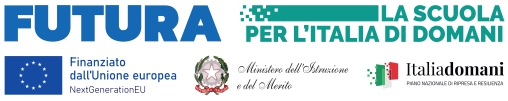 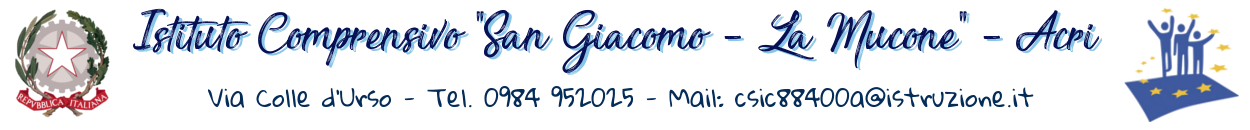                                            https://www.ic-acrisangiacomo.edu.itSCHEDA DI PRESENTAZIONE PROGETTO Anno scolastico2023/24Sez. 1 – DESCRIZIONE DEL PROGETTO     1.1  – Denominazione/Titolo progetto 1.2  – Attività e metodologie 1.3  – Destinatari – Motivazioni – Obiettivi - Risultati Attesi - Metodologie1.4 – Durata1.5  – Strumenti di valutazione del progetto 1.6  – Monitoraggio1.7  – Beni e servizi e luogo di svolgimento Denominazione del progetto e sua descrizione sintetica, specificando  la disciplina dell’attività di  esperto  tutor/mentoring  Indicare attività di mentoring 1.3.1 Destinatari    Classe e sede 1.3.2 Motivazioni dell’intervento: a partire dall’analisi dei bisogni formativi (indicando anche quali strumenti si sono utilizzati per la raccolta dei dati iniziali)1.3.4Risultati attesi: quale ricaduta formativa ci si attende a favore dei destinatari del progetto (collegamento con le attività curricolari e/o altre iniziative assunte dalla scuola)Descrivere l’arco temporale nel quale il progetto si attua e la periodicità degli incontri, illustrare le fasi operative (Indicare mese e giorni disponibili di svolgimento )Indicare i descrittori e gli indicatori di valutazione per la verifica dell’efficacia del progetto Il responsabile del progetto curerà  il monitoraggio in itinere e finale.Indicare i beni – da acquistare o utilizzare - i servizi – trasporto, guide ecc. – e le risorse logistiche – aule, laboratori ecc. – impegnati, necessari alla realizzazione del progetto.